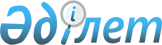 О признании утратившими силу некоторых решений Буландынского районного маслихатаРешение Буландынского районного маслихата Акмолинской области от 17 февраля 2016 года № 5С-45/6      В соответствии с Законом Республики Казахстан от 23 января 2001 года "О местном государственном управлении и самоуправлении в Республике Казахстан" Буландынский районный маслихат РЕШИЛ:

      1. Признать утратившими силу решения Буландынского районного маслихата согласно приложению.

      2. Решение вступает в силу и вводится в действие со дня подписания.

 Перечень решений Буландынского районного маслихата, признанные утратившими силу      1. Решение Буландынского районного маслихата "О районном бюджете на 2015-2017 годы" от 24 декабря 2014 года № 5С-34/1 (зарегистрировано в Реестре государственной регистрации нормативных правовых актов № 4568, опубликовано 16 января 2015 года в газетах "Бұланды таңы", "Вести Бұланды жаршысы").

      2. Решение Буландынского районного маслихата "О внесении изменений и дополнений в решение Буландынского районного маслихата от 24 декабря 2014 года № 5С-34/1 "О районном бюджете на 2015-2017 годы" от 10 марта 2015 года № 5С-36/1 (зарегистрировано в Реестре государственной регистрации нормативных правовых актов № 4712, опубликовано 10 апреля 2015 года в газетах "Бұланды таңы", "Вести Бұланды жаршысы").

      3. Решение Буландынского районного маслихата "О внесении изменений и дополнений в решение Буландынского районного маслихата от 24 декабря 2014 года № 5С-34/1 "О районном бюджете на 2015-2017 годы" от 24 июня 2015 года № 5С-39/1 (зарегистрировано в Реестре государственной регистрации нормативных правовых актов № 4865, опубликовано 31 июля 2015 года в газетах "Бұланды таңы", "Вести Бұланды жаршысы").

      4. Решение Буландынского районного маслихата "О внесении изменений и дополнений в решение Буландынского районного маслихата от 24 декабря 2014 года № 5С-34/1 "О районном бюджете на 2015-2017 годы" от 21 сентября 2015 года № 5С-41/1 (зарегистрировано в Реестре государственной регистрации нормативных правовых актов № 5007, опубликовано 16 октября 2015 года в газетах "Бұланды таңы", "Вести Бұланды жаршысы").

      5. Решение Буландынского районного маслихата "О внесении изменений и дополнений в решение Буландынского районного маслихата от 24 декабря 2014 года № 5С-34/1 "О районном бюджете на 2015-2017 годы" от 11 ноября 2015 года № 5С-42/1 (зарегистрировано в Реестре государственной регистрации нормативных правовых актов №5089, опубликовано 11 декабря 2015 года в газетах "Бұланды таңы", "Вести Бұланды жаршысы").

      6. Решение Буландынского районного маслихата "О внесении изменений и дополнений в решение Буландынского районного маслихата от 24 декабря 2014 года № 5С-34/1 "О районном бюджете на 2015-2017 годы" от 23 декабря 2015 года № 5С-43/3 (зарегистрировано в Реестре государственной регистрации нормативных правовых актов № 5157, опубликовано 15 января 2016 года в газетах "Бұланды таңы", "Вести Бұланды жаршысы").

      7. Решение Буландынского районного маслихата "О предоставлении мер социальной поддержки на 2015 год специалистам в области здравоохранения, образования, социального обеспечения, культуры, спорта и агропромышленного комплекса, прибывшим для работы и проживания в сельские населенные пункты Буландынского района" от 24 декабря 2014 года № 5С-34/7 (зарегистрировано в Реестре государственной регистрации нормативных правовых актов № 4607, опубликовано 6 февраля 2015 года в газетах "Бұланды таңы", "Вести Бұланды жаршысы").

      8. Решение Буландынского районного маслихата "О внесении изменения в решение Буландынского районного маслихата от 24 декабря 2014 года № 5С-34/7 "О предоставлении мер социальной поддержки на 2015 год специалистам в области здравоохранения, образования, социального обеспечения, культуры, спорта и агропромышленного комплекса, прибывшим для работы и проживания в сельские населенные пункты Буландынского района" от 28 апреля 2015 года № 5С-38/6 (зарегистрировано в Реестре государственной регистрации нормативных правовых актов № 4814, опубликовано 24 июля 2015 года в газетах "Бұланды таңы", "Вести Бұланды жаршысы").


					© 2012. РГП на ПХВ «Институт законодательства и правовой информации Республики Казахстан» Министерства юстиции Республики Казахстан
				
      Председатель 45 очередной сессии

А.Алдабергенов

      Секретарь районного маслихата

Ш.Кусаинов
Приложение
к решению Буландынского
районного маслихата
от 17 февраля 2016
года № 5С–45/6